ҠАРАР							ПОСТАНОВЛЕНИЕ       06 сентябрь  2016 й. 			 №  44                            от 06 сентября 2016  г.Об утверждении муниципальной программы мероприятий по профилактике терроризма и экстремизма, а также минимизации и (или) ликвидации последствий проявлений терроризма  и экстремизма на территории сельского поселения Абдуллинский сельсовет муниципального района Мечетлинский район Республики Башкортостанна период 2016 – 2018 годы	В соответствии с требованиями Федерального Закона Российской Федерации от 06.10.2003 № 131-ФЗ «Об общих принципах организации местного  самоуправления  в Российской  Федерации», Федерального Закона   Российской Федерации от 06.03.2006 № 35–ФЗ «О противодействии терроризму», Федерального Закона Российской Федерации от 25.07.2002 № 114-ФЗ «О противодействии экстремистской деятельности», Указа Президента Российской Федерации от 15.02.2000  №116  «О мерах  по  противодействию терроризму»,  руководствуясь Уставом сельского поселения Абдуллинский сельсовет муниципального района Мечетлинский район Республики Башкортостан, в целях определения основных направлений деятельности в рамках реализации вопроса местного значения - участие в профилактике терроризма и экстремизма, а также в минимизации и (или) ликвидации последствий терроризма и экстремизма на территории сельского поселения,  п о с т а н о в л я ю: 1.Утвердить прилагаемую муниципальную программу мероприятий по профилактике терроризма и экстремизма, а также минимизации и (или) ликвидации последствий проявлений терроризма и экстремизма на территории сельского поселения Абдуллинский сельсовет муниципального района Мечетлинский район Республики Башкортостан на период 2016 – 2018 годы (далее -«Программа»).2.Предусматривать ежегодно средства в объёмах, предусмотренных в  Программе, в бюджете сельского поселения Абдуллинский сельсовет  муниципального района Мечетлинский район Республики Башкортостан на  очередной финансовый год для реализации мероприятий Программы.3.Настоящее постановление обнародовать путем размещения его текста на информационном стенде в здании администрации сельского поселения Абдуллинский сельсовет муниципального района Мечетлинский район Республики Башкортостан и разместить на официальном сайте сельского поселения Абдуллинский сельсовет муниципального района Мечетлинский район Республики Башкортостан в сети Интернет.  4. Контроль за исполнением настоящего постановления оставляю за собой. Глава сельского  поселения						Р.Г.Нусратуллин                                                                                                                                                                 Приложениек постановлению главы сельского  поселения Абдуллинский сельсовет           муниципального района Мечетлинский район                      Республики  Башкортостанот 06.09. 2016 г. № 44Муниципальная программамероприятий по профилактике терроризма и экстремизма, а также минимизации и (или) ликвидации последствий терроризма  и экстремизма на территории сельского поселения Абдуллинский сельсовет муниципального района Мечетлинский район Республики Башкортостан  на период  2016-2018 годы1. Основные положения     1.1. Настоящая Программа разработана в соответствии с Федеральным законом от 25.07.2002 № 114-ФЗ «О противодействии экстремистской деятельности», Федеральным законом от 06.03.2006  № 35 – ФЗ «О противодействии терроризму», Законом Республики Башкортостан  от 18.03.2005 № 162-з «О местном самоуправлении в Республике Башкортостан», Уставом сельского поселения Абдуллинский сельсовет муниципального  района  Абдуллинский район Республики Башкортостан, в целях определения основных направлений деятельности в рамках реализации вопроса местного значения - участие в профилактике терроризма и экстремизма, а также в минимизации и (или) ликвидации последствий терроризма и экстремизма на территории сельского  поселения  Абдуллинский сельсовет  муниципального района Мечетлинский  район.2. Паспорт Муниципальной  программыпо профилактике терроризма и экстремизма, а также минимизации и (или) ликвидации последствий проявлений терроризма и экстремизма на территории сельского поселения Абдуллинский  сельсовет муниципального района  Мечетлинский район Республики Башкортостан на период 2016 - 2018 годы3. Перечень основных мероприятий Программы, сроки их реализациии объёмы финансированияБАШҠОРТОСТАН РЕСПУБЛИКАҺЫМӘСЕТЛЕ РАЙОНЫМУНИЦИПАЛЬ РАЙОНЫНЫҢАБДУЛЛА АУЫЛСОВЕТЫ АУЫЛ БИЛӘМӘҺЕХАКИМИӘТЕ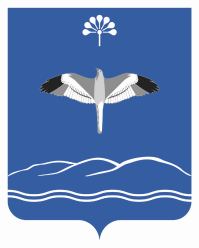 АДМИНИСТРАЦИЯСЕЛЬСКОГО ПОСЕЛЕНИЯАБДУЛЛИНСКИЙ СЕЛЬСОВЕТМУНИЦИПАЛЬНОГО РАЙОНАМЕЧЕТЛИНСКИЙ РАЙОНРЕСПУБЛИКА БАШКОРТОСТАННаименованиемуниципальнойпрограммыЦелевая программа по профилактике терроризма и экстремизма, а также минимизации и (или) ликвидации последствий проявлений терроризма и экстремизма на территории сельского поселения Абдуллинский сельсовет муниципального района Мечетлинский район Республики Башкортостан на   период 2016 – 2018 годыЦели и задачи программыЦель программы:- противодействие терроризму и экстремизму и защита жизни граждан, проживающих на территории сельского поселения Абдуллинский  сельсовет  от террористических и экстремистских актов; - уменьшение проявлений экстремизма и негативного отношения к лицам других национальностей и религиозных конфессий;- формирование у населения внутренней потребности в толерантном поведении к людям других национальностей и религиозных конфессий на основе ценностей многонационального российского общества, культурного самосознания, принципов соблюдения прав и свободы человека.-формирование толерантности и межэтнической культуры в молодежной  среде, профилактика агрессивного  поведения.Задачи программы:- информирование населения сельского поселения Абдуллинский сельсовет по вопросам противодействия экстремизму и терроризму;- содействие правоохранительным органам в выявлении правонарушений и преступлений данной категории, а также ликвидации их последствий;- пропаганда толерантного поведения к людям других национальностей и религиозных конфессий;- организация воспитательной работы среди детей и молодёжи, направленная на устранение причин и условий, способствующих совершению действий экстремистского характера;- недопущение наличия свастики и иных элементов экстремистской направленности на объектах инфраструктуры сельского поселения Абдуллинский  сельсоветСроки реализации Программы2016 – 2018 годыИсточники финансирования программы1. Бюджет сельского поселения Абдуллинский сельсовет:-2016 год – 2000 рублей -2017 год – 2000 рублей -2018 год-  2000 рублейОжидаемыеконечныерезультатыреализациипрограммыОжидаемые конечные результаты реализации программы:                       - совершенствование форм и методов работы органа местного самоуправления - сельского поселения Абдуллинский сельсовет по профилактике терроризма и экстремизма, проявления ксенофобии, национальной и расовой нетерпимости, противодействию этнической дискриминации на территории сельского поселения Абдуллинский сельсовет;- распространение культуры интернационализма, согласия, национальной и религиозной терпимости в среде учащихся общеобразовательных учреждений сельского поселения  Абдуллинский   сельсовет;- гармонизация межнациональных отношений, повышение уровня этносоциальной комфортности;- формирование нетерпимости ко всем фактам террористических и экстремистских проявлений, а также толерантного сознания, позитивных установок к представителям иных этнических и конфессиональных сообществ;- укрепление и поддержание в молодёжной среде атмосферы межэтнического согласия и толерантности;-  недопущение создания и деятельности националистических экстремистских молодёжных группировок;- формирование единого информационного пространства для пропаганды и распространения на территории сельского поселения Абдуллинский сельсовет  идей гражданской солидарности. Контроль за исполнением программыКонтроль за исполнением программы осуществляет глава сельского поселения  Абдуллинский сельсовет №п/пНаименованиемероприятияИсполнителиСрокисполненияОбъёмфинансирования(в рублях)123451Запрашивать иполучать вустановленномпорядкенеобходимыематериалы иинформацию втерриториальныхорганах,федеральныхоргановисполнительнойвласти,исполнительныхоргановгосударственнойвласти,правоохранительныхорганов, общественныхобъединений, организаций идолжностных лицГлава сельского поселенияпо меренеобходимостиНе требует финансирования2Осуществлять обходтерритории  сельского поселения на  предмет  выявления  и ликвидации  элементов  экстремистской  символики   и надписей экстремистского характераГлава сельского поселения, участковый уполномоченный полиции(по согласованию)еженедельноНе требует финансирования3Осуществлять обход территориисельского поселенияна предметвыявления местконцентрациимолодежи уведомлять о таких фактах органы внутренних  дел   Глава сельского поселения, ДНД, участковый уполномоченный полиции (по согласованию)еженедельноНе требует финансирования4Выявлять на  территории сельского поселения Абдуллинский сельсовет  факты распространенияинформационных  материалов экстремистского характера  в образовательных, культурных, религиозных учреждениях,  предприятиях торговли, в ходе публичных мероприятийГлава сельского поселения,  участковый уполномоченные полиции(по согласованию)постоянноНе требует финансирования123455Информировать  жителей  сельского  поселения о тактике действий  при  угрозе  возникновения  террористических  актов  посредством  размещения  информации в  муниципальных СМИ, а также размещения соответствующей  информации  на  стендах  в  местах  массового  пребывания  гражданГлава сельского поселенияпо  мере  необходимостив пределах текущего финансирования6Организовать подготовку проектов, изготовление, приобретение буклетов, плакатов,памяток ирекомендаций  по антитеррористической тематике дляучреждений,предприятий иорганизаций,расположенных на территории сельского поселения Глава сельского поселения, управляющий делами сельского поселения в течении  срока реализации программыв пределах текущего финансирования7Организоватьадресноераспространение,а также размещениена территории сельского  поселения  Абдуллинский сельсовет (на информационных стендах)сведений о требованияхдействующегомиграционногозаконодательства  с указанием  контактныхданных  уполномоченных  органов,которым  следует  сообщать   о совершении противоправныхдействийГлава сельского поселения постоянно и  по    мере изменения законодательствав пределах текущего финансирования8Организовать ипровеститематическиемероприятия (фестивали, конкурсы и др.)   с цельюформирования уграждануважительногоотношения ктрадициям иобычаям различных народов инациональностейГлава сельского поселения, работники культуры (по согласованию)  ежеквартальнов пределах текущего финансирования123459Организовать  и  провести  встречи, семинары  с участием  должностных  лиц  и  специалистов  по  мерам  предупредительного характера  приугрозах  террористической  и экстремистской направленностиГлава сельского поселенияпо мере необходимостив пределах текущего финансирования10Информироватьграждан о наличии всельском поселениителефонных линийдля сообщения о фактахэкстремистской итеррористическойдеятельностиГлава сельского поселенияна собраниях граждан,согласно графику Не требует финансирования11Организовать  взаимодействие  с  территориальными органами федеральных  органов  исполнительной  власти,  исполнительных  органов  государственной  власти  Республики Башкортостан, правоохранительными  органами,  общественными  объединениями  в целях координации  действий, обмена оперативной  информацией и эффективного  проведения  профилактических  мероприятий  по  предупреждению  актов экстремистской итеррористическойнаправленностиГлава сельского поселениясначала действия ПрограммыпостоянноНе требует финансирования